                                                                                                                                                           Форма по ОКУД                                                                                                                                                                       по ОКПОПредприятие, организацияЖурналУчета дорожно-транспортных происшествий владельцами транспортных средствНачат «___» _________________201__г.Окончен «___» _________________201__г.Владелец транспортных средств________________________________________________________________________________________________________________________________________________________________________Адрес владельца транспортных средств ________________________________________________________________________________________________________________________________________________________________________Форма учета дорожно-транспортных происшествий владельцами транспортных средств утверждена Приказом Министра транспорта Российской Федерации N 22 от 02.04.1996 года в соответствии с постановлением Правительства РФ N 647 от 29.06.1995 года "Об утверждении правил учета ДТП".Выписка из Правил учета ДТП:владельцы транспортных средств учитывают дорожно-транспортные происшествия с участием принадлежащих им транспортных средств независимо от места их совершения; форма учета дорожно-транспортных происшествий владельцами транспортных средств определяется Министерством транспорта Российской Федерации по согласованию с Министерством внутренних дел Российской федерации;владельцы транспортных средств обязаны немедленно сообщить в органы внутренних дел по месту своего нахождения о каждом дорожно-транспортном происшествии с участием принадлежащих им транспортных средств;владельцы транспортных средств ежемесячно сверяют с территориальными органами внутренних дел сведения о дорожно-транспортных происшествиях с участием принадлежащих им транспортных средств.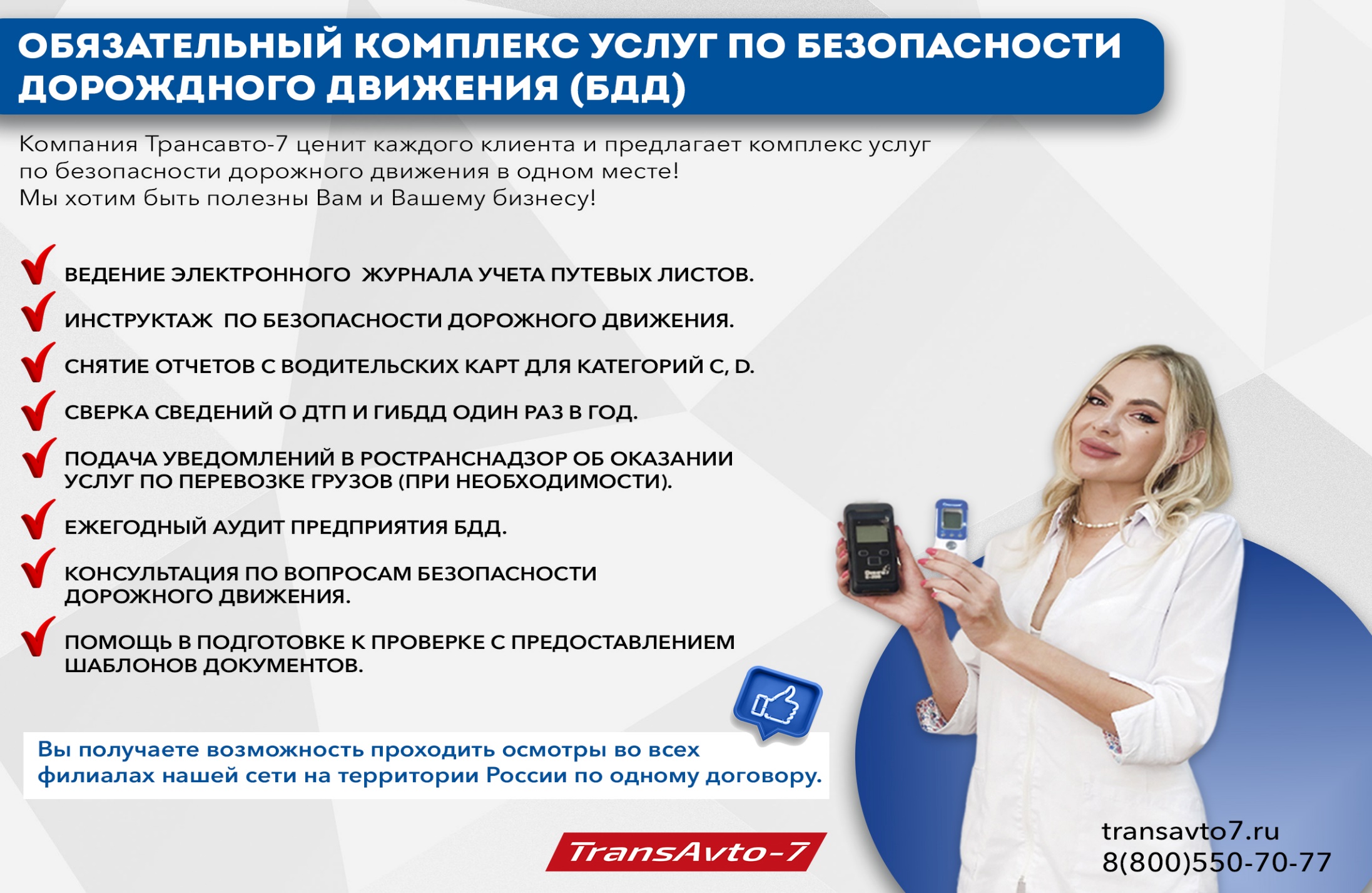 Коды№ п/пУчетный номер карточки (МВД)Дата дорожно-транспортного происшествияВремя дорожно-транспортного происшествияМесто дорожно-транспортного происшествияВид дорожно-транспортного происшествияМодельи номерной знак транспортного средстваФамилия, имя, отчество водителяУсловия и обстоятельства, способствовавшие возникновению ДТП (погодные, дорожные условия, состав и действия участников ДТП)Выявленные причины дорожно-транспортного происшествияПоследствия дорожно-транспортного происшествияПоследствия дорожно-транспортного происшествияПримечание№ п/пУчетный номер карточки (МВД)Дата дорожно-транспортного происшествияВремя дорожно-транспортного происшествияМесто дорожно-транспортного происшествияВид дорожно-транспортного происшествияМодельи номерной знак транспортного средстваФамилия, имя, отчество водителяУсловия и обстоятельства, способствовавшие возникновению ДТП (погодные, дорожные условия, состав и действия участников ДТП)Выявленные причины дорожно-транспортного происшествияпогибло человекранено человекПримечание12345678910111213№ п/пДанные о водителе:а) фамилия, имя, отчествоб) квалификация, стаж работы (всего лет, в том числе в организации на данном автомобилев) на каком часу работы произошло ДТПг) состояние здоровьяДанныео транспортном средстве: срок эксплуатации, пробег, время проведения последних"ТО-1" и "ТО-2"Условия организациии осуществления перевозок, приведших к ДТП:а) вид груза, вес груза, правильность загрузки транспортного средства, число пассажиров, маршрут, отклонение от маршрута, вид перевозки;б) нарушение правил: перевозок, эксплуатации, ремонта, режима труда и отдыха водителя и др.Последствия дорожно-транспортного происшествияПоследствия дорожно-транспортного происшествияПоследствия дорожно-транспортного происшествияПоследствия дорожно-транспортного происшествияПринятые мерыПримечание№ п/пДанные о водителе:а) фамилия, имя, отчествоб) квалификация, стаж работы (всего лет, в том числе в организации на данном автомобилев) на каком часу работы произошло ДТПг) состояние здоровьяДанныео транспортном средстве: срок эксплуатации, пробег, время проведения последних"ТО-1" и "ТО-2"Условия организациии осуществления перевозок, приведших к ДТП:а) вид груза, вес груза, правильность загрузки транспортного средства, число пассажиров, маршрут, отклонение от маршрута, вид перевозки;б) нарушение правил: перевозок, эксплуатации, ремонта, режима труда и отдыха водителя и др.сведения о пострадавшихв ДТП по вине работников организации:а) категория (пассажир, водитель, пешеход, иное лицо);б) тяжесть последствий (погиб, ранен);в) Ф.И.О., возрастматериальный ущербот повреждения(млн. руб.)материальный ущербот повреждения(млн. руб.)материальный ущербот повреждения(млн. руб.)Принятые мерыПримечание№ п/пДанные о водителе:а) фамилия, имя, отчествоб) квалификация, стаж работы (всего лет, в том числе в организации на данном автомобилев) на каком часу работы произошло ДТПг) состояние здоровьяДанныео транспортном средстве: срок эксплуатации, пробег, время проведения последних"ТО-1" и "ТО-2"Условия организациии осуществления перевозок, приведших к ДТП:а) вид груза, вес груза, правильность загрузки транспортного средства, число пассажиров, маршрут, отклонение от маршрута, вид перевозки;б) нарушение правил: перевозок, эксплуатации, ремонта, режима труда и отдыха водителя и др.сведения о пострадавшихв ДТП по вине работников организации:а) категория (пассажир, водитель, пешеход, иное лицо);б) тяжесть последствий (погиб, ранен);в) Ф.И.О., возрасттранспортных средствгрузадорог, иных сооруженийПринятые мерыПримечание12345678910